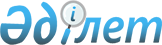 2024-2026 жылдарға арналған Бородулиха ауданы Таврия ауылдық округінің бюджеті туралыАбай облысы Бородулиха аудандық мәслихатының 2023 жылғы 28 желтоқсандағы № 14-19-VIII шешімі.
      Қазақстан Республикасы Бюджет кодексінің 9-1-бабының 2-тармағына, 75-бабының 2-тармағына, "Қазақстан Республикасындағы жергілікті мемлекеттік басқару және өзін-өзі басқару туралы" Қазақстан Республикасы Заңының 6-бабы 1-тармағының 1) тармақшасына және Бородулиха аудандық мәслихатының 2023 жылғы 25 желтоқсандағы № 13-2-VIII "2024-2026 жылдарға арналған аудандық бюджет туралы" шешіміне сәйкес Бородулиха аудандық мәслихаты ШЕШТІ:
      1. 2024-2026 жылдарға арналған Таврия ауылдық округінің бюджеті тиісінше 1, 2, 3-қосымшаларға сәйкес, соның ішінде 2024 жылға мынадай көлемдерде бекітілсін: 
      1) кірістер – 28877 мың теңге, соның ішінде:
      салық түсімдері – 3159 мың теңге;
      салықтық емес түсімдер – 0 теңге;
      негізгі капиталды сатудан түсетін түсімдер – 0 теңге;
      трансферттер түсімі – 25718 мың теңге;
      2) шығындар – 29954,5 мың теңге;
      3) таза бюджеттік кредиттеу – 0 теңге;
      4) қаржы активтерімен операциялар бойынша сальдо – 0 теңге;
      5) бюджет тапшылығы (профициті) – -1077,5 мың теңге; 
      6) бюджет тапшылығын қаржыландыру (профицитін пайдалану) – 1077,5 мың теңге, соның ішінде:
      бюджет қаражатының пайдаланылатын қалдықтары – 1077,5 мың теңге.
      Ескерту. 1-тармақ жаңа редакцияда – Абай облысы Бородулиха аудандық мәслихатының 18.04.2024 № 16-13-VIII шешімімен (01.01.2024 бастап қолданысқа енгізіледі).


      2. 2024 жылға арналған Таврия ауылдық округінің бюджетіне аудандық бюджеттен берілетін бюджеттік субвенцияның көлемі 25648 мың теңге сомасында көзделсін.
      3. 2024 жылға арналған Таврия ауылдық округінің бюджетінде республикалық бюджеттен ағымдағы нысаналы трансферттер 10 мың теңге сомасында көзделсін.
      4. 2024 жылға арналған Таврия ауылдық округінің бюджетінде облыстық бюджеттен ағымдағы нысаналы трансферттер 60 мың теңге сомасында көзделсін. 
      5. Осы шешім 2024 жылғы 1 қаңтардан бастап қолданысқа енгізіледі. 2024 жылға арналған Таврия ауылдық округінің бюджеті
      Ескерту. 1-қосымша жаңа редакцияда – Абай облысы Бородулиха аудандық мәслихатының 18.04.2024 № 16-13-VIII шешімімен (01.01.2024 бастап қолданысқа енгізіледі). 2025 жылға арналған Таврия ауылдық округінің бюджеті 2026 жылға арналған Таврия ауылдық округінің бюджеті
					© 2012. Қазақстан Республикасы Әділет министрлігінің «Қазақстан Республикасының Заңнама және құқықтық ақпарат институты» ШЖҚ РМК
				
      Аудандық мәслихат төрағасы 

С. Урашева
Бородулиха аудандық
мәслихатының
2023 жылғы 28 желтоқсандағы
№ 14-19-VIII шешіміне
1-қосымша
Санаты
Санаты
Санаты
Санаты
Сома (мың теңге)
Сыныбы
Сыныбы
Сыныбы
Сома (мың теңге)
Ішкі сыныбы
Ішкі сыныбы
Сома (мың теңге)
Кiрiстер атауы
Сома (мың теңге)
I.КІРІСТЕР
28877
1
Салықтық түсiмдер
3159
01
Табыс салығы
162
2
Жеке табыс салығы
162
04
Жеке табыс салығы
2991
1
Меншікке салынатын салықтар
92
3
Мүлiкке салынатын салықтар
17
4
Жерсалығы
1422
5
Бірыңғай жер салығы
1460
05
Көлiк құралдарына салынатын салық
6
3
Табиғи және басқа да ресурстарды пайдаланғаны үшiн түсетiн түсiмдер
6
2
Салықтық емес түсімдер
0
3
Негізгі капиталды сатудан түсетін түсімдер
0
 4
Трансферттер түсімі 
25718
02
Мемлекеттiк басқарудың жоғары тұрған органдарынан түсетiн трансферттер
25718
3
Аудандардың (облыстық маңызы бар қаланың) бюджетінен трансферттер
25718
Функционалдық топ
Функционалдық топ
Функционалдық топ
Функционалдық топ
Функционалдық топ
Сома (мың теңге)
Кіші функция
Кіші функция
Кіші функция
Кіші функция
Сома (мың теңге)
Бюджеттік бағдарламалардың әкімшісі
Бюджеттік бағдарламалардың әкімшісі
Бюджеттік бағдарламалардың әкімшісі
Сома (мың теңге)
Бағдарлама
Бағдарлама
Сома (мың теңге)
Атауы
Сома (мың теңге)
II. ШЫҒЫНДАР
29954,5
01
Жалпы сипаттағы мемлекеттiк қызметтер
24221
1
Мемлекеттi басқарудың жалпы функцияларын орындайтын өкiлдi, атқарушы және басқа органдар
24221
124
Аудандық маңызы бар қала, ауыл, кент, ауылдық округ әкімінің аппараты
24221
001
Аудандық маңызы бар қала, ауыл, кент, ауылдық округ әкімінің қызметін қамтамасыз ету жөніндегі қызметтер
24221
 07
Тұрғын үй-коммуналдық шаруашылық
1630
3
Елді-мекендерді көркейту
1630
124
Аудандық маңызы бар қала, ауыл, кент, ауылдық округ әкімінің аппараты
1630
008
Елді мекендердегі көшелерді жарықтандыру 
1390
009
Елді мекендердің санитариясын қамтамасыз ету
240
12
Көлiк және коммуникация
4076
1
Автомобиль көлiгi
4076
124
Аудандық маңызы бар қала, ауыл, кент, ауылдық округ әкімінің аппараты
4076
013
Аудандық маңызы бар қалаларда, ауылдарда, кенттерде, ауылдық округтерде автомобиль жолдарының жұмыс істеуін қамтамасыз ету
4076
15
Трансферттер
27,5
1
Трансферттер
27,5
124
Аудандық маңызы бар қала, ауыл, кент, ауылдық округ әкімінің аппараты
27,5
048
Пайдаланылмаған (толық пайдаланылмаған) нысаналы трансферттерді қайтару
27,5
ІІІ.Таза бюджеттік кредиттеу
0
IV.Қаржы активтерімен жасалатын операциялар бойынша сальдо
0
V. Бюджет тапшылығы (профициті)
-1077,5
VI. Бюджет тапшылығын қаржыландыру (профициттi пайдалану)
1077,5
8
Бюджет қаражатының пайдаланылатын қалдықтары
1077,5
01
Бюджет қаражатының қалдықтары
1077,5
1
Бюджет қаражатының бос қалдықтары
1077,5Бородулиха аудандық
мәслихатының
2023 жылғы 28 желтоқсандағы
№ 14-19-VIII шешіміне
2-қосымша
Санаты
Санаты
Санаты
Санаты
Сома (мың теңге)
Сыныбы
Сыныбы
Сыныбы
Сома (мың теңге)
Ішкі сыныбы
Ішкі сыныбы
Сома (мың теңге)
Кiрiстер атауы
Сома (мың теңге)
I.КІРІСТЕР
30667
1
Салықтық түсiмдер
3395
04
Жеке табыс салығы
3209
1
Меншікке салынатын салықтар
92
3
Мүлiкке салынатын салықтар
18
4
Жер салығы
1493
5
Бірыңғай жер салығы
1606
05
Көлiк құралдарына салынатын салық
7
2
Салықтық емес түсiмдер
0
3
Негізгі капиталды сатудан түсетін түсімдер
0
 4
Трансферттер түсімі 
27272
02
Мемлекеттiк басқарудың жоғары тұрған органдарынан түсетiн трансферттер
27272
3
Аудандардың (облыстық маңызы бар қаланың) бюджетінен трансферттер
27272
Функционалдық топ
Функционалдық топ
Функционалдық топ
Функционалдық топ
Функционалдық топ
Сома (мың теңге)
Кіші функция
Кіші функция
Кіші функция
Кіші функция
Сома (мың теңге)
Бюджеттік бағдарламалардың әкімшісі
Бюджеттік бағдарламалардың әкімшісі
Бюджеттік бағдарламалардың әкімшісі
Сома (мың теңге)
Бағдарлама
Бағдарлама
Сома (мың теңге)
Атауы
Сома (мың теңге)
II. ШЫҒЫНДАР
30667
01
Жалпы сипаттағы мемлекеттiк қызметтер
24711
1
Мемлекеттi басқарудың жалпы функцияларын орындайтын өкiлдi, атқарушы және басқа органдар
24711
124
Аудандық маңызы бар қала, ауыл, кент, ауылдық округ әкімінің аппараты
24711
001
Аудандық маңызы бар қала, ауыл, кент, ауылдық округ әкімінің қызметін қамтамасыз ету жөніндегі қызметтер
24711
 07
Тұрғын үй-коммуналдық шаруашылық
1697
3
Елді-мекендерді көркейту
1697
124
Аудандық маңызы бар қала, ауыл, кент, ауылдық округ әкімінің аппараты
1697
008
Елдімекендердегікөшелердіжарықтандыру 
1446
009
Елді мекендердің санитариясын қамтамасыз ету
251
12
Көлiк және коммуникация
4259
1
Автомобиль көлiгi
4259
124
Аудандық маңызы бар қала, ауыл, кент, ауылдық округ әкімінің аппараты
4259
13
Аудандық маңызы бар қалаларда, ауылдарда, кенттерде, ауылдық округтерде автомобиль жолдарының жұмыс істеуін қамтамасыз ету
4259
ІІІ.Таза бюджеттік кредиттеу
0
IV.Қаржы активтерімен операциялар бойынша сальдо
0
V. Бюджет тапшылығы (профициті)
0
VI. Бюджет тапшылығын қаржыландыру (профицитiн пайдалану)
0Бородулиха аудандық
мәслихатының
2023 жылғы 28 желтоқсандағы
№ 14-19-VIII шешіміне
3-қосымша
Санаты
Санаты
Санаты
Санаты
Сома (мың теңге)
Сыныбы
Сыныбы
Сыныбы
Сома (мың теңге)
Ішкі сыныбы
Ішкі сыныбы
Сома (мың теңге)
Кiрiстер атауы
Сома (мың теңге)
I.КІРІСТЕР
31088
1
Салықтық түсiмдер
3630
04
Жеке табыс салығы
3425
1
Меншікке салынатын салықтар
92
3
Мүлiкке салынатын салықтар
19
4
Жер салығы
1547
Бірыңғай жер салығы
1767
05
Көлiк құралдарына салынатын салық
8
2
Салықтық емес түсiмдер
0
3
Негізгі капиталды сатудан түсетін түсімдер
0
 4
Трансферттер түсімі 
27458
02
Мемлекеттiк басқарудың жоғары тұрған органдарынан түсетiн трансферттер
27458
3
Аудандардың (облыстық маңызы бар қаланың) бюджетінен трансферттер
27458
Функционалдық топ
Функционалдық топ
Функционалдық топ
Функционалдық топ
Функционалдық топ
Сома (мың теңге)
Кіші функция
Кіші функция
Кіші функция
Кіші функция
Сома (мың теңге)
Бюджеттік бағдарламалардың әкімшісі
Бюджеттік бағдарламалардың әкімшісі
Бюджеттік бағдарламалардың әкімшісі
Сома (мың теңге)
Бағдарлама
Бағдарлама
Сома (мың теңге)
Атауы
Сома (мың теңге)
II. ШЫҒЫНДАР
31088
01
Жалпы сипаттағы мемлекеттiк қызметтер
24864
1
Мемлекеттi басқарудың жалпы функцияларын орындайтын өкiлдi, атқарушы және басқа органдар
24864
124
Аудандық маңызы бар қала, ауыл, кент, ауылдық округ әкімінің аппараты
24864
001
Аудандық маңызы бар қала, ауыл, кент, ауылдық округ әкімінің қызметін қамтамасыз ету жөніндегі қызметтер
24864
 07
Тұрғын үй-коммуналдық шаруашылық
1773
3
Елді-мекендерді көркейту
1773
124
Аудандық маңызы бар қала, ауыл, кент, ауылдық округ әкімінің аппараты
1773
008
Елді мекендердегі көшелерді жарықтандыру 
1511
009
Елді мекендердің санитариясын қамтамасыз ету
262
12
Көлiк және коммуникация
4451
1
Автомобиль көлiгi
4451
124
Аудандық маңызы бар қала, ауыл, кент, ауылдық округ әкімінің аппараты
4451
13
Аудандық маңызы бар қалаларда, ауылдарда, кенттерде, ауылдық округтерде автомобиль жолдарының жұмыс істеуін қамтамасыз ету
4451
ІІІ.Таза бюджеттік кредиттеу
0
IV.Қаржы активтерімен операциялар бойынша сальдо
0
V. Бюджет тапшылығы (профициті)
0
VI. Бюджет тапшылығын қаржыландыру (профицитiн пайдалану)
0